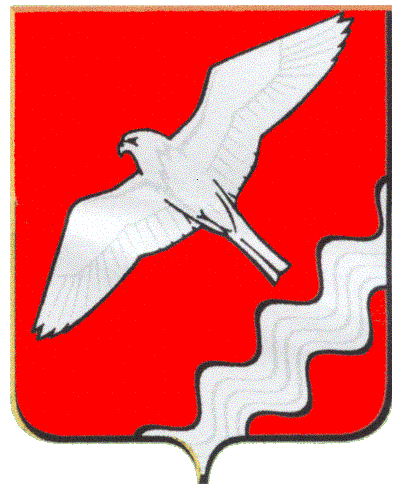 АДМИНИСТРАЦИЯ МУНИЦИПАЛЬНОГО ОБРАЗОВАНИЯ КРАСНОУФИМСКИЙ ОКРУГПОСТАНОВЛЕНИЕот  20.04.2016 г. № 302   г. КрасноуфимскВ соответствии с Жилищным кодексом Российской Федерации, Федеральным законом от 27 июля 2010 г. № 210-ФЗ «Об организации предоставления государственных и муниципальных услуг», Федеральным законом от 06 октября 2003 г. № 131-ФЗ «Об общих принципах организации местного самоуправления в Российской Федерации», Постановлением Правительства Российской Федерации от 17 декабря 2010 г. № 1050 «Подпрограмма «Выполнение государственных обязательств по обеспечению жильем категорий граждан,установленных федеральнымзаконодательством» федеральной целевой программы «Жилище»
на2015-2020годы», руководствуясьст. ст. 28, 31 Устава Муниципального образования Красноуфимский округПОСТАНОВЛЯЮ:1. Утвердить Административный регламент по предоставлению муниципальной услуги «Признание граждан участниками подпрограммы «Выполнение государственных обязательств по обеспечению жильем категорий граждан, установленных федеральным законодательством» федеральной целевой программы «Жилище» на 2015-2020 годы в Муниципальном образовании Красноуфимский округ (прилагается).2. Признать утратившим силу постановление Администрации Муниципального образования Красноуфимский округ от 22.07.2014 г. 
№ 1012 «Об утверждении Административного регламента по предоставлению муниципальной услуги «Признание граждан участниками подпрограммы «Выполнение государственных обязательств по обеспечению жильем категорий граждан, установленных федеральным законодательством» федеральной целевой программы «Жилище» на 2011-2015 годы на территории Муниципального образования Красноуфимский округ.3. Опубликовать настоящее постановление на официальном сайте МО Красноуфимский округ.4. Контроль за исполнением настоящего постановления возложить на заместителя главы Администрации Муниципального образования Красноуфимский округ построительству и ЖКХ Д.А. Петухова.Главы АдминистрацииМуниципального образованияКрасноуфимский округ							В.Е. КолосовОб утверждении административного регламента попредоставлению муниципальной услуги «Признание граждан участниками подпрограммы «Выполнение государственных обязательств по обеспечению жильем категорий граждан, установленных федеральным законодательством» федеральной целевой программы «Жилище» на 2015-2020годы в Муниципальном              образовании Красноуфимский округ»